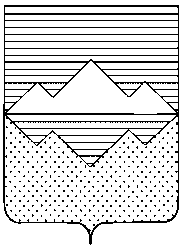 АДМИНИСТРАЦИЯСАТКИНСКОГО МУНИЦИПАЛЬНОГО РАЙОНАЧЕЛЯБИНСКОЙ ОБЛАСТИул. Металлургов, 2, г. Сатка, Челябинская обл., 456910, РоссияТелефон/факс: (351-61) 5-97-01/4-35-41; http://www.satadmin.ru, e-mail: admsatka@yandex.ruИНН/КПП 7417002250/745701001, ОГРН 1027401063601, ОКПО 01695895От «10» июля  2024 года №Уважаемая Светлана Васильевна!         Просим Вас опубликовать выписку из Постановления Администрации Саткинского муниципального района от 10.07.2024  № 395 «О внесении изменений в Проект межевания территории на р. п. Сулея Саткинского муниципального района Челябинской области, утверждённый постановлением Администрации Саткинского муниципального района от 26.12.2018 № 1024 ».Заместитель начальника отделаорганизационной и контрольной работы					       					                Е.Н. Маркина5-99-01Выписка из  Постановления Администрации Саткинского муниципального района от  10.07.2024  № 395 «О внесении изменений в Проект межевания территории на р. п. Сулея Саткинского муниципального района Челябинской области, утверждённый постановлением Администрации Саткинского муниципального района от 26.12.2018 № 1024».Руководствуясь Федеральным законом от 06.10.2003 № 131-ФЗ «Об общих принципах организации местного самоуправления в Российской Федерации», Градостроительным кодексом Российской Федерации, Федеральным законом от 29.12.2004 г. № 190-ФЗ, на основании заявления Максютовой Н.А. от 24.06.2024 № 5883, в целях выполнения задач градостроительного зонирования, обеспечения при осуществлении градостроительной деятельности прав и законных интересов физических и юридических лиц,ПОСТАНОВЛЯЮ:Разрешить Максютовой Н.А. внести изменения в Проект межевания территории на р. п. Сулея Саткинского муниципального района Челябинской области, утвержденный постановлением Администрации Саткинского муниципального района от 26.12.2018 № 1024.Утвердить техническое задание на внесение изменений в Проект межевания территории на р. п. Сулея Саткинского муниципального района Челябинской области, утвержденный постановлением Администрации Саткинского муниципального района от 26.12.2018 № 1024 (Приложение 1).Утвердить схему границ территории на внесение изменений в Проект межевания территории на р. п. Сулея Саткинского муниципального района Челябинской области, утвержденный постановлением Администрации Саткинского муниципального района от 26.12.2018 № 1024 (Приложение 2).Осуществить Максютовой Н.А. внесение изменений в Проект межевания территории на р. п. Сулея Саткинского муниципального района Челябинской области, утвержденный постановлением Администрации Саткинского муниципального района от 26.12.2018 № 1024 в соответствии с техническим заданием (Приложение 1).Начальнику отдела организационной и контрольной работы Управления делами и организационной работы Администрации Саткинского муниципального района                      Корочкиной Н.П. опубликовать настоящее постановление в газете «Саткинский рабочий» и разместить на официальном сайте администрации Саткинского муниципального района.Контроль исполнения настоящего постановления возложить на первого заместителя Главы Саткинского муниципального района Крохина М.С.Настоящее постановление действительно в течение одного года и вступает в силу со дня его подписания.Глава Саткинского муниципального района                                                     А.А. ГлазковС Приложениями  можно ознакомиться в Администрации Саткинского муниципального района, расположенной по адресу: г. Сатка, ул. Металлургов 2, каб.7, а также на официальном Интернет-сайте www.satadmin.ru 